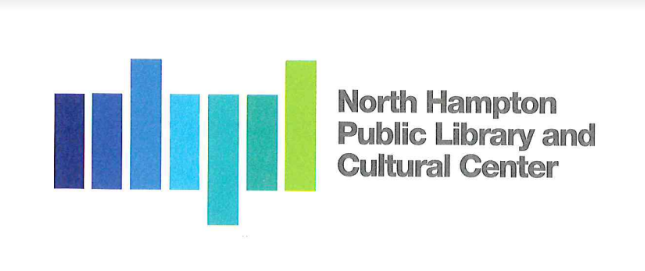 North Hampton Public Library - Board of Trustees Meeting MinutesNorth Hampton Public Library / RingCentral Meeting239 Atlantic Ave North Hampton, NH 03862Thursday, October 8, 2020 at 6:00pmChair:                  Kathleen Kilgore		ABC Member:    	Michael CastagnaTreasurer:            Susan Leonardi                     	Assistant Director:  	Liz HeroldSecretary: 	  Jacqueline Brandt		Guest/Presenter:  	Ron Lamarre/PresenterAlternate:            Emily Creighton______________________________________________________________________In following CDC, State and Federal recommendations for social distancing the Board of Trustees strongly suggest the public choose to view the Board of Trustees’ meeting live on Channel 22 or as posted on Town Hall streams as opposed to in person.Board members and Presenters will have the ability to participate by RingCentral in the meeting.In order, to assure the public has the ability to comment and share ideas during the meeting, we have arranged for the ability to include live phone calls and emails during the meeting.If you have a comment, opinion or question during the meeting, please dial in to 603-758-1447 or email directly to nhpltrustees@gmail.com and your email will be read aloud during the meeting.Call to Order by the Chair and Pledge of Allegiance
The meeting was called to order by Chair, K. Kilgore at 6:03 pm, the pledge of allegiance followed. 
New BusinessInterior Design Review
Ron Lamarre  presented the modifications made from the input received last week. The comment was primarily that of the colors proposed. A hunter green and seafoam green were selected. Sheet vinyl was taken into the teen/craft area. The plan with the curve design was presented and well received. It was noted that the shelving will actually be lower in the library than what is presented. Children’s Room with forest theme was presented. Large amber trees with colors could be murals. Seafoam green with darker floor in the teen/crafts room was discussed. Wood cabinetry and slate countertops bring out the warmth in room. Window benches by the fireplace were a suggestion in the main room. Ron suggested benches that were movable for flexibility. Actual samples were displayed, and areas of use described. The presentation via power point will be revised per the decisions made by the library directors and staff with regard to the interior carpet, flooring and paint finishes.  
Change Orders 1-4
It was discussed and agreed that these change orders would be reviewed individually and any issues/questioned resolved prior to the next regular Trustee’s meeting.  
Net Zero items:
Fundraising planning is ongoing. Revision Energy is looking at potentially installing solar panels and will be doing a presentation soon. It was explained that the contract buyout in year 6. Revision Energy detail this in the upcoming presentation. All electric building will be advantageous. Trustees will receive a copy of the Revision Energy contract ahead of time. Frank Ferrero commented that a proforma and contract were needed for a review. Exeter’s PPA(Power Purchase Agreement) were low rate and then in 3rd year to 20% then

escalated and the guaranteed output decreased 5% per year. Ron to distribute proforma. It is possible to raise the money privately and buy the array either outright or after a 6-year term with the Revision Energy agreement. Renewable energy credits are available ,but some will expire soon.   
NH DOT Driveway Permit
Initially we were only building the building with no additional parking. The current parking lot built in 1975 and belongs to the library. DOT was informed that parking lot will serve another building and adding 30 parking spaces. DOT had to be informed. Everything complies for all seasons throughout the year, including winter. The idea is that the site line remains the same. Entrance to the right was requested to be modified by DOT. Initially DOT requested that the entire entrance be moved but it was at a loss of several parking spaces. Permit application comments to be sent back. Now we are sending it back to get the permit. DOT should issue a permit but if not, then it could lead to a liability problem in the future. Can be done in two pieces. Discussion as to authority of changing driveway occurred. Could there be a compromise with the select board? Ron indicated that DOT will not let it remain as is. Ron to go back to DOT and redraw the new plan. DOT representative was on site and compromised on the initial request preserving some existing parking. Derek to help with legality of access to parking lot. Ron to supply new plans and comments. To be further discussed in the Trustee’s regular meeting.  
Select Board Letter dated October 5, 2020
The select board letter requesting a meeting with the trustees regarding the DOT permit for the driveway was discussed. Ron will include all DOT input and update the plan to present to the select board. Any Other Item that may legally come before the BoardThe Board reserves the right to take action on any item relative to the prudential administration of theLibrary’s affairs, which circumstances my require.Public Comment Section Next Meeting / AdjournmentMeeting adjourned 7:21 pm